Al Responsabile dell’AREA TECNICA   del Comune di ROSELLOTrasmesso brevi manu / trasmesso a mezzo pec:________________RICHIESTA CERTIFICATO DI DESTINAZIONE URBANISTICA(art. 30, comma 3 del D.P.R. n. 380/2001 s.m.i.)Il sottoscritto    	nato   a    	provincia	il 	residente in  	C.F.			N. tel.  	                                                                         in qualità di:	proprietario	altro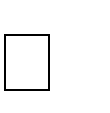 CHIEDEche gli venga rilasciato il Certificato di destinazione urbanistica di cui all’art. 30, comma 2 del D.P.R. n. 380/2001 s.m.i., relative alle aree distinte in catasto come segue:Relativamente all’immobile posto nel Comune di Rosello, identificato al censuario:Il certificato viene richiesto per uso atto pubblicoVedi note sul retroMODALITÀ PER LA RICHIESTA E IL RILASCIO DEL CERTIFICATO DI DESTINAZIONE URBANISTICACompilare l’apposito modulo e presentarlo presso l’Ufficio Protocollo generale del Comune allegando:    ponendo una marca da bollo da €. 16,00 sulla presente istanza (per uso successione marche da bollo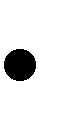 non dovute);   Copia versamento diritti di segreteria secondo le seguenti tariffe:Fino a 5 particelle: €50,00;Da 6 a10 particelle: €70,00;Da11 a 20 particelle: €100,00;Da 21 a 40 particelle: €130,00;Da 41 particelle e oltre: €150,00.Per il ritiro del certificato rivolgersi esclusivamente presso l’Uffico tecnico comunale;Allegare documento di identità del richiedente;Al ritiro è necessario presentare:   n. 1 marca da bollo da €. 16,00 (per uso successione marche da bollo non dovute);IMPORTANTE1. Si precisa che l’Ufficio ha trenta giorni di tempo dalla data di protocollo per il rilascio del certificato richiesto, come previsto dall’art.30, comma 3, del D.P.R. 380/2001 s.m.i.;FOGLIO  	MAPPALE  	FOGLIO …………………MAPPALE …………………………………………………………………….FOGLIO …………………MAPPALE …………………………………………………………………….VEDI ALLEGATO…………………………………………………………………………………………….VEDI ALLEGATO……………………………………………………………………………………………._______ lì, .............................IL RICHIEDENTE…………………………..